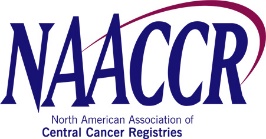 MinutesSpecial Meeting of the NAACCR Board of Director’s MeetingTuesday, October 15, 20193:00 PM – 4:00 PM EasternRoll Call											RandiNAACCR Board Present: Randi Rycroft, Kevin Ward, Lorraine Shack, Angela Meisner, Wendy AldingerBoard Member Excused: Lori Swain, Antoinette Stroup, Maria Schymura, Isaac HandsAll excused Board members cast their opinion prior to the meeting.  All were in agreement that NAACCR should not adjust our Call for Data timeline.  Ex-Officio Member: Betsy KohlerStaff: Charlie Blackburn, Lori HavenerWelcome Betsy welcomed the Board and thanked them for taking time out of their day to attend this special meeting of the Board. Discussion and Vote on Changing NAACCR Call for Data DeadlinePrior to the meeting the Board of Directors exchanges electronic communication and conversation regarding NAACCR Call for Data.  The Board developed a Board Opinion prior to the meeting where it was a unanimous desire for NAACCR not to adjust its Call for Data timeline. After discussion, Randi called a motion that “NAACCR keep our Call for Data timeline the same.”  Lorraine seconded the motion.The motion to keep NAACCR’s Call for Data timeline the same was passed.  Kevin will follow up with CDC to discuss some perspective as the Georgia Registry and not necessarily NAACCR as a whole.  Betsy will follow up with Vicki Benard and Manxia Wu to inform them of the Board’s decision and coordinate any needed items to help the process run smoothly.  Adjournment The meeting adjourned at 3:15 Eastern. 